BORANG PERMOHONAN PEMINDAHAN VOT GERAN PENYELIDIKANVIREMENT VOTE FOR RESEARCH GRANTPUSAT PENGURUSAN PENYELIDIKAN (RMC)Aras 3, Bangunan WawasanUniversiti Teknologi MARA 40450 Shah Alam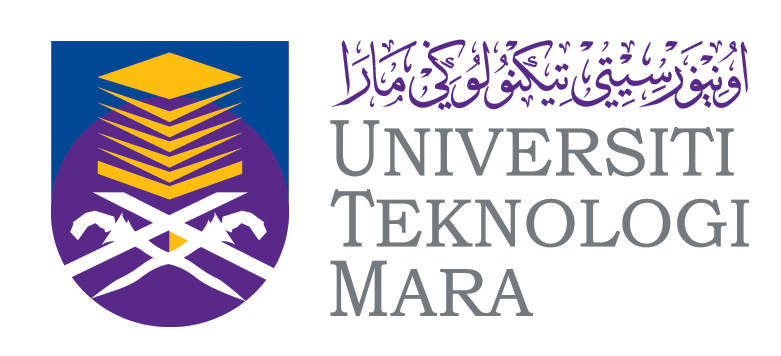 Tel: 603-5544 2098 http://rmc.uitm.edu.myTel: 603-5544 2098 http://rmc.uitm.edu.myBUTIRAN  PROJEKBUTIRAN  PROJEKBUTIRAN  PROJEKBUTIRAN  PROJEKBUTIRAN  PROJEKBUTIRAN  PROJEKBUTIRAN  PROJEKBUTIRAN  PROJEKBUTIRAN  PROJEKNama Ketua Projek:Nama Ketua Projek:Alamat Pusat Tanggung Jawab (PTJ) : Fakuti/JabatanAlamat Pusat Tanggung Jawab (PTJ) : Fakuti/JabatanTajuk Projek:Tajuk Projek:No. Fail RMC:No. Fail RMC:Pemindahan untuk kali Pemindahan untuk kali Pertama : RMPertama : RMPertama : RMPertama : RMPertama : RMKedua : RMKedua : RM**Setiap projek hanya dibenarkan membuat sebanyak 2 kali pemindahan sepanjang tempoh penyelidikan bagi geran KPT.**Setiap projek hanya dibenarkan membuat sebanyak 2 kali pemindahan sepanjang tempoh penyelidikan bagi geran KPT.**Setiap projek hanya dibenarkan membuat sebanyak 2 kali pemindahan sepanjang tempoh penyelidikan bagi geran KPT.**Setiap projek hanya dibenarkan membuat sebanyak 2 kali pemindahan sepanjang tempoh penyelidikan bagi geran KPT.**Setiap projek hanya dibenarkan membuat sebanyak 2 kali pemindahan sepanjang tempoh penyelidikan bagi geran KPT.**Setiap projek hanya dibenarkan membuat sebanyak 2 kali pemindahan sepanjang tempoh penyelidikan bagi geran KPT.**Setiap projek hanya dibenarkan membuat sebanyak 2 kali pemindahan sepanjang tempoh penyelidikan bagi geran KPT.**Setiap projek hanya dibenarkan membuat sebanyak 2 kali pemindahan sepanjang tempoh penyelidikan bagi geran KPT.**Setiap projek hanya dibenarkan membuat sebanyak 2 kali pemindahan sepanjang tempoh penyelidikan bagi geran KPT.BAHAGIAN B – AGIHAN PERUNTUKAN PINDAANBAHAGIAN B – AGIHAN PERUNTUKAN PINDAANBAHAGIAN B – AGIHAN PERUNTUKAN PINDAANBAHAGIAN B – AGIHAN PERUNTUKAN PINDAANBAHAGIAN B – AGIHAN PERUNTUKAN PINDAANBAHAGIAN B – AGIHAN PERUNTUKAN PINDAANBAHAGIAN B – AGIHAN PERUNTUKAN PINDAANBAHAGIAN B – AGIHAN PERUNTUKAN PINDAANBAHAGIAN B – AGIHAN PERUNTUKAN PINDAANKategoriBaki Vot yang terkini(RM)Baki Vot yang terkini(RM)Jumlah Pemindahan(RM)Jumlah Pemindahan(RM)Pindahan VotBaki Selepas Pemindahan (RM)Baki Selepas Pemindahan (RM)Justifikasi untuk pemindahan vot(sila nyatakan) V11000Gaji dan Upah Salary and WagesV21000Perbelanjaan Perjalanan dan Sara Hidup Travelling Expenses and SubsistenceV23000Perhubungan dan Utiliti (Telefon, Faks, Pos dll)Communication and Utilities (Phone, Fax, Postage etc)V24000Sewaan RentalV27000Bekalan dan Bahan-Bahan lain (termasuk Haiwan, Pokok dan Benih untuk Penyelidikan)Research Materials and Supplies (Including Animals Disposables, ets)V28000Penyelenggaraan dan Pembaikan Kecil Yang Dibeli Maintenance and Minor Repair ServicesV29000Perkhidmatan Ikhtisas berkaitan diantara 3 minggu dan 3  bulan dan Perkhidmatan lain-lain yang dibeli termasuk Percetakan Hospitaliti dan Honorarium Professional Services, Training for Subjects for 3 Weeks to 3 Months and Other Services Including Printing and Hospitality Honorarium for SubjectsV35000Peralatan EquipmentJumlahTotal   (RM)Tandatangan Ketua Penyelidik :Tarikh: Tandatangan Ketua Penyelidik :Tarikh: Tandatangan Ketua Penyelidik :Tarikh: Tandatangan Ketua Penyelidik :Tarikh: Tandatangan Ketua Penyelidik :Tarikh: Tandatangan Ketua Penyelidik :Tarikh: Tandatangan Ketua Penyelidik :Tarikh: Tandatangan Ketua Penyelidik :Tarikh: Tandatangan Ketua Penyelidik :Tarikh: Untuk Kegunaan Pejabat RMCUntuk Kegunaan Pejabat RMCUntuk Kegunaan Pejabat RMCUntuk Kegunaan Pejabat RMCUntuk Kegunaan Pejabat RMCUntuk Kegunaan Pejabat RMCUntuk Kegunaan Pejabat RMCUntuk Kegunaan Pejabat RMCUntuk Kegunaan Pejabat RMCPeruntukan Projek : Baki Peruntukan : Bil RA/GRA:Konferensi/Penerbitan/Jurnal:Tarikh Tamat Projek:Tandatangan dan Cop Rasmi:	Tarikh:              Peruntukan Projek : Baki Peruntukan : Bil RA/GRA:Konferensi/Penerbitan/Jurnal:Tarikh Tamat Projek:Tandatangan dan Cop Rasmi:	Tarikh:              Peruntukan Projek : Baki Peruntukan : Bil RA/GRA:Konferensi/Penerbitan/Jurnal:Tarikh Tamat Projek:Tandatangan dan Cop Rasmi:	Tarikh:              Peruntukan Projek : Baki Peruntukan : Bil RA/GRA:Konferensi/Penerbitan/Jurnal:Tarikh Tamat Projek:Tandatangan dan Cop Rasmi:	Tarikh:              Catatan ; Catatan ; Catatan ; Catatan ; Catatan ; 